§4382.  Tax is levy on consumerThe liability for, or the incidence of, the tax on cigarettes is declared to be a levy on the consumer. The distributors shall add the amount of the tax on cigarettes presently levied to the price of the cigarettes and the distributor may state the amount of the taxes separately from the price of such cigarettes on all price display signs, sales or delivery slips, bills and statements which advertise or indicate the price of such cigarettes. This section shall in no way affect the method of collection of such taxes on cigarettes as now provided by existing law.The State of Maine claims a copyright in its codified statutes. If you intend to republish this material, we require that you include the following disclaimer in your publication:All copyrights and other rights to statutory text are reserved by the State of Maine. The text included in this publication reflects changes made through the First Regular and First Special Session of the 131st Maine Legislature and is current through November 1, 2023
                    . The text is subject to change without notice. It is a version that has not been officially certified by the Secretary of State. Refer to the Maine Revised Statutes Annotated and supplements for certified text.
                The Office of the Revisor of Statutes also requests that you send us one copy of any statutory publication you may produce. Our goal is not to restrict publishing activity, but to keep track of who is publishing what, to identify any needless duplication and to preserve the State's copyright rights.PLEASE NOTE: The Revisor's Office cannot perform research for or provide legal advice or interpretation of Maine law to the public. If you need legal assistance, please contact a qualified attorney.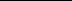 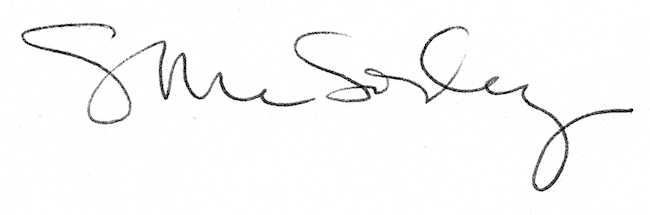 